Michael ClarkLance Corporal Michael Clark of the 2/3, Company Foxtrot passed away Tuesday 8/2/22. He was in country 68-69.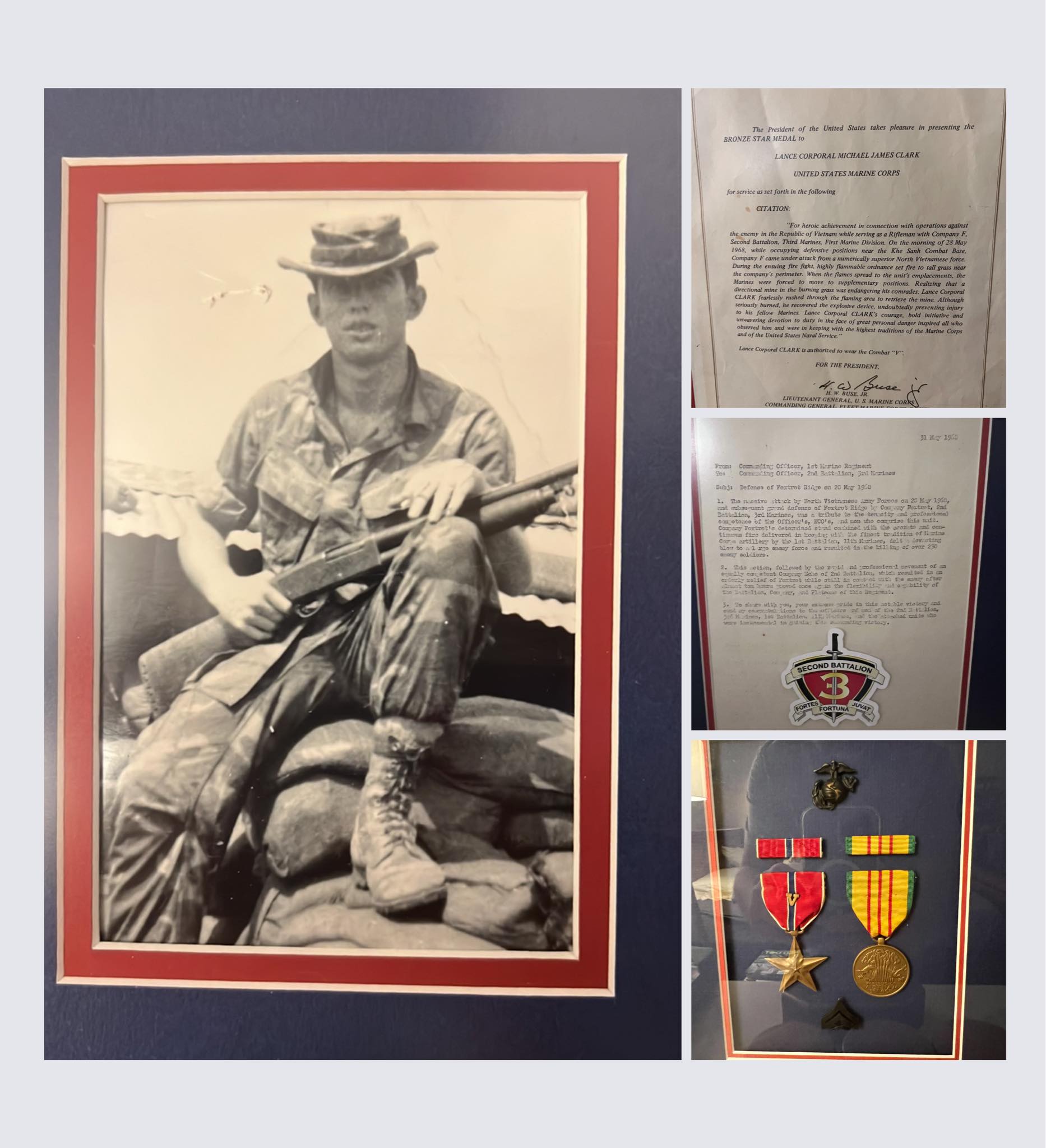 